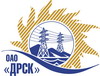 Открытое Акционерное Общество«Дальневосточная распределительная сетевая  компания»Протокол № 338/МР-ВПзаседания закупочной комиссии по выбору победителя по открытому электронному запросу цен на право заключения договора: Ограничители перенапряжения (АЭС, ПЭС)  закупка 781  раздел  1.2.  ГКПЗ 2015 гЗакупка проводится на основании указания ОАО «ДРСК» от  05.03.2015 г. № 53Планируемая стоимость закупки в соответствии с ГКПЗ:  1 562 746,00 руб. без учета НДС.Форма голосования членов Закупочной комиссии: очно-заочная.ПРИСУТСТВОВАЛИ:На заседании присутствовали         членов Закупочной комиссии 2 уровня. ВОПРОСЫ, ВЫНОСИМЫЕ НА РАССМОТРЕНИЕ ЗАКУПОЧНОЙ КОМИССИИ: О рассмотрении результатов оценки предложений Участников.О признании предложений соответствующими  условиям закупки.О признании предложений ООО "ВЭО", ООО ПО "РосЭнергоРесурс", ООО "ЭК "СВЕТОТЕХНИКА" не соответствующим  условиям закупки.О ранжировке предложений. О выборе победителя запроса цен.РЕШИЛИ:По вопросу № 1Признать объем полученной информации достаточным для принятия решения.Утвердить цены, полученные на момент срока окончания приема предложений участников запроса цен:По вопросу № 2Признать предложения ООО "ЭЗО" 195427, г. Санкт - Петербург, ул. Академика Константинова, дом 1, литер А, ООО "К-Электротехник" (644050, Россия, Омская область, г. Омск, ул. 2-я Поселковая, 53 "В", 25), ЗАО "Полимер-Аппарат" 190068, г. Санкт-Петербург, ул. Б. Подьяческая, 1/3 литер А  соответствующими условиям запроса цен и принять их к дальнейшему рассмотрению.По вопросу №33.1.  Отклонить предложение  ООО "ВЭО" от дальнейшего рассмотренияОтклонить предложение  ООО ПО "РосЭнергоРесурс" от дальнейшего рассмотренияОтклонить предложение  ООО "ЭК "СВЕТОТЕХНИКА" от дальнейшего рассмотренияПо вопросу №4Утвердить итоговую ранжировку предложенийПо вопросу № 5Признать Победителем запроса цен: «Ограничители перенапряжения (АЭС, ПЭС)» участника, занявшего первое место в итоговой ранжировке по степени предпочтительности для  заказчика: ООО "ЭЗО"  195427, г. Санкт - Петербург, ул. Академика Константинова, дом 1, литер А  на условиях: стоимость предложения 839 064,00 руб. цена без учета НДС (900 095,52 руб. с учетом НДС). Срок поставки: до 30.05.2015 г. (возможна досрочная поставка). Условия оплаты:  В течение 60 (шестидесяти) календарных дней после поставки продукции на склад Заказчика. Гарантийный срок: 7 лет. Настоящее предложение имеет правовой статус оферты и  действует до 31  декабря 2015г.г. Благовещенск                                    « 20 » апреля 2015         №Наименование участника и его адрес общая цена заявки на участие в запросе цен1ООО "ЭЗО" (195427, г. Санкт - Петербург, ул. Академика Константинова, дом 1, литер А)Цена: 839 064,00 руб. (цена без НДС)2ООО "К-Электротехник" (644050, Россия, Омская область, г. Омск, ул. 2-я Поселковая, 53 "В", 25)Цена: 852 059,25 руб. (цена без НДС)3ООО "ВЭО" (680000 г. Хабаровск, ул. Дзержинского, 65, оф. 512)Цена: 880 000,00 руб. (цена без НДС)4ООО ПО "РосЭнергоРесурс" (630108, г. Новосибирск, ул. Станционная, д. 38, оф. 141)Цена: 986 577,00 руб. (цена без НДС)5ООО "ЭК "СВЕТОТЕХНИКА" (675029, Россия, Амурская обл., г. Благовещенск, ул. Артиллерийская, д. 116)Цена: 1 149 630,00 руб. (цена без НДС)6ЗАО "Полимер-Аппарат" (190068, г.Санкт-Петербург, ул.Б. Подьяческая, 1/3 литерА, )Цена: 1 242 661,27 руб. (цена без НДС)Основания для отклоненияУчастником не  указан тип варистора EPCOS (п 3.2.ТЗ Приложение 1.2);  не представлен документ от официального представителя компании производителя варисторов EPCOS, подтверждающий поставку данных  варисторов в адрес ЗАО ЗЭТО, в количестве, необходимом на предлагаемую партию ОПН; не представлен протокол испытаний № 02-3/1-13-31-Б-2010 от 14.05.2010, на основе которого выдана Декларация о соответствии от 06.07.2010г; не представлен протокол испытаний, подтверждающий пропускную способность ОПН 6-35 кВ в 650 А   (п 3.3.Технического задания). Основания для отклонения Участником не  указан тип варистора на основе которого изготовлен ОПН-6-35 кВ (п 3.2.ТЗ Приложение 1.2);  не представлен документ от официального представителя компании производителя варисторов, подтверждающий поставку данных  варисторов в адрес НПО «Дельта», в количестве, необходимом на предлагаемую партию ОПН; не представлены Декларация о соответствия и протокол испытаний, на основе которого была выдана данная Декларация; не представлен протокол испытаний на пропускную способность ОПН 6-35 кВ в 650 Ампер. НПО «Дельта» предоставила другой протокол испытаний, на ограничители перенапряжений с током пропускной способности в 1000А, которые по своим техническим характеристикам не соответствуют ОПН, указанным  в техническом и коммерческом  предложениях   (п 3.3.Технического задания). Основания для отклоненияПредложение участника не соответствует требованиям Организатора (р 2.1.2 Закупочной документации).  В предложении отсутствуют Коммерческое предложение (форма 3 Закупочной документации), Справка о перечне и годовых объемах выполнения аналогичных договоров  (форма 8 Закупочной документации) Участником не  указан тип варистора на основе которого изготовлен ОПН-6-35 кВ (п 3.2.ТЗ Приложение 1.2);  не представлен документ от официального представителя компании производителя варисторов, подтверждающий поставку данных  варисторов, в количестве, необходимом на предлагаемую партию ОПН;  не представлены Декларация о соответствии и протокол испытаний, на основе которого была выдана данная Декларация; не представлен протокол испытаний, подтверждающий пропускную способность ОПН 6-35 кВ в 650 А; (п 3.3.Технического задания),  не указан производитель ОПН (п 3.4.Технического задания), не представлено письмо-подтверждение завода-изготовителя о согласии на изготовление/поставку ОПН (п 4.1.Технического задания) Место в итоговой ранжировкеНаименование и адрес участникаЦена предложения без НДС, руб.1 местоООО "ЭЗО" (195427, г. Санкт - Петербург, ул. Академика Константинова, дом 1, литер А)839 064,00 2 местоООО "К-Электротехник" (644050, Россия, Омская область, г. Омск, ул. 2-я Поселковая, 53 "В", 25)852 059,25 3 местоЗАО "Полимер-Аппарат" (190068, г.Санкт-Петербург, ул.Б. Подьяческая, 1/3 литерА, )1 242 661,77Ответственный секретарь Закупочной комиссии: Моторина О.А. _____________________________Технический секретарь Закупочной комиссии: Терёшкина Г.М._______________________________